PYP6 1st Formative Assessment (Compare and Contrast between Earth and Other Planet(s).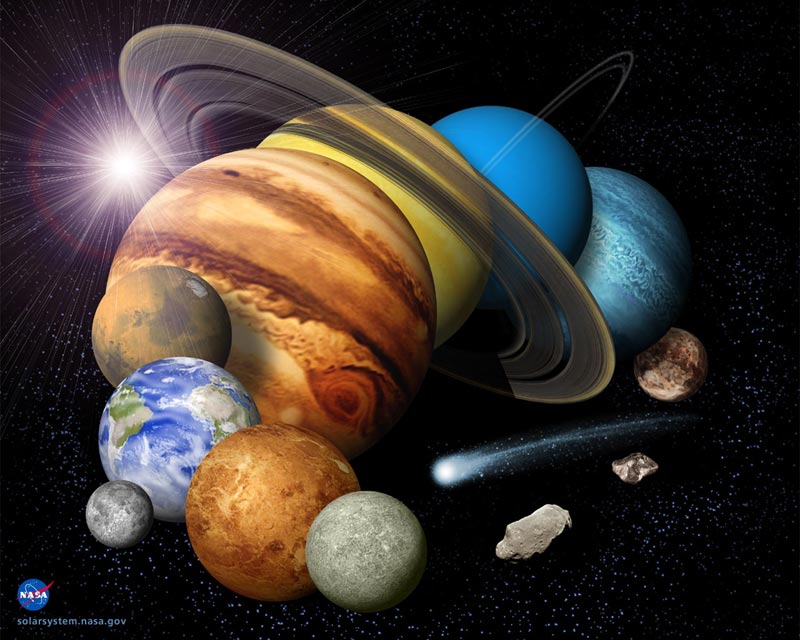 How the World Works (Solar System)Name: _________________________Date:  October 2012Assessment Task		: Students describe planetary factsAssessment Tool		: ChecklistAssessment Strategies	: ObservationWALT (What Am I Learn To)To know what the solar system consist ofCriteriaIndependent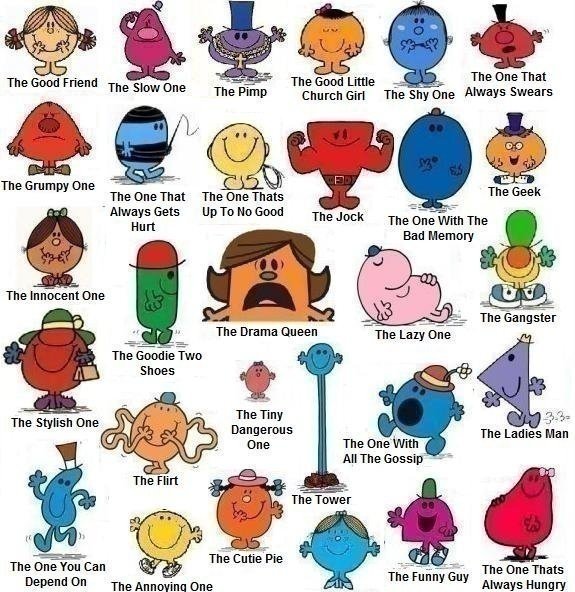 EvidentDevelopingMore time and effortIdentify celestial objects in our solar systemDescribe characteristics of each celestial objectExplain the differences and similarities between Earth and other planet(s) (planetary comparative)Conclude why Earth is the best planet to sustain human lifeUse recording and organizing information skillsCite references correctlyCreate a readable, attractive and neat visual presentation based on MI 